                       Business Mentoring and Advice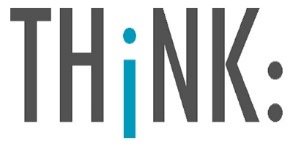 Is this you?You are self-employed, run a small business or social enterprise. You are new to business and you’re facing the many challenges of making your business work.This is meI provide business advice mentoring and workshops, as well as managing THiNK. I largely work with people that are new to business and most are socially minded people, and I love this. Mostly this comprises of freelancers or the owners of very small businesses. A large part of my experience is with Social Enterprises (16 years), but now I work with many different people: freelancers, businesses with purpose and private businesses. I have a SFEDI practitioners’ qualification in advising businesses and specialised in Social Enterprise. I co-founded THiNK just 4 years ago, worked for Social Enterprise East Midlands for 9 years and previously I spent 14 years working across private businesses and charities. I know it can be hard to find the right person to work with, so I encourage you to book a free 20-minute appointment with me to help you to decide. This can either be in person, or, in light of current circumstances, over the telephone or Zoom. I have two mentoring packages available for you to choose from, or a standard business advice slot. Have a read below to find out more. Package 1 for 1:1 MentoringAs a business owner it can be difficult to step back from the day to day and think about what’s important, especially in current climate with everything changing. Often, everything a business needs can be overwhelming. We frequently need to balance thinking about where we want to be heading, along with managing the day to day challenges.Where you are now and where you want to be heading?What is working well, what is harder to deal with, and what are the pressing challenges?Typically mentoring sessions we will tackle both these issues and can cover many of the issues below.Cost & TimingsI offer either a 1, 3 or 6 meeting option. Each meeting lasts 1 ½ hours and will be held at THiNK, another venue, or via Zoom.Each 1 ½ hour meeting costs £100. Payment is due at the time of booking. I will invoice you.One off meeting for 1.5 hours £100Three meetings are £300 Six meetings cost £540 If you wish to pay by monthly instalments, and still commit to 3 or 6 sessions, the cost will be:Three meetings are £315Six meetings cost £570 (If you sign up to these, you will be committing to the full cost of the payment for all sessions.)Business AdviceAre you unsure of a few things relating to your business, and want a bit of help? I typically help with the following areas, but I also run my own business and am a business advisor so can help with many other things!Financial Management queriesNew in Business Business PlanningPractical solutions to problems: people and financeSocial Enterprise Putting your values into your working practicesRecruitment and SelectionThe costs are £100/ for 1 ½ hours. Minimum of 1.5 hours required. Please note if sessions are held in person, we will keep a 2m distance, and all tables will be spaced accordingly. We have also increased our cleansing & sanitisation for all regular touch points.Helping you to solve and tackle an issueBeing listened to and understoodCreating and understanding a cash flow forecastManaging your time and resources to the best of your abilityUnderstanding some of your business risks before they occurAllowing you to grow by becoming more efficient in your processes and activitiesMotivating you when you appear to be stuckUnderstanding some of the many complexities of running a businessFirmly and kindly challengingPlanning for the futureBeing a sounding board for problems and ideas